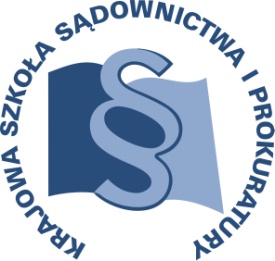 OSU-III-401- 30/2016					Lublin, 12 stycznia 2016 r.C 17/B/16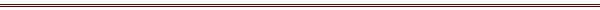 P R O G R A MSZKOLENIA DLA SĘDZIÓW I ASESORÓW SĄDOWYCH ORZEKAJĄCYCH W WYDZIAŁACH RODZINNYCH I NIELETNICH ORAZ ASYSTENTÓW WYKONUJĄCYCH CZYNNOŚCI W TYCH WYDZIAŁACH, PROKURATORÓW I ASESORÓW ZAJMUJĄCYCH SIĘ SPRAWAMI Z ZAKRESU PRAWA CYWILNEGO z obszaru apelacji łódzkiej, poznańskiej, szczecińskiej, warszawskiejTEMAT SZKOLENIA:„Dochodzenie roszczeń alimentacyjnych w stosunkach transgranicznych”DATA I MIEJSCE:13 – 15 czerwca 2016 r.		Ośrodek Szkoleniowy w Dębem		05-140 Serock		tel. (22) 774-20-61, 774-21-51ORGANIZATOR:Krajowa Szkoła Sądownictwa i ProkuraturyOśrodek Szkolenia Ustawicznego i Współpracy MiędzynarodowejKrakowskie Przedmieście 62, 20 - 076 Lublin  tel. 81 440 87 10						fax. 81 440 87 11OSOBY ODPOWIEDZIALNE ZE STRONY ORGANIZATORA:merytorycznie:						- organizacyjniesędzia Anna Cybulska					Kinga Leńczuk - Krupatel. 81 458 37 57					tel. 81 458 37 42e-mail: a.cybulska@kssip.gov.pl			e-mail: k.krupa@kssip.gov.plWYKŁADOWCY:Sylwia Jastrzemska – doktor nauk prawnych, sędzia Sądu Rejonowego 
w Oławie, Przewodnicząca III Wydziału Rodzinnego i Nieletnich. W ramach obowiązków służbowych sprawuje nadzór nad sprawami Oz, w tym także nad sprawami, w których ma zastosowanie prawo unijne. Autorka licznych artykułów na tematy związane z prawnymi aspektami integracji europejskiej, publikowanych przez Wydawnictwo Uniwersytetu Wrocławskiego, Kwartalnik Prawo i Rodzina oraz wydawnictwo KSSiP. Prowadząca wykłady na konferencjach w Paryżu, Omsenii, Bukareszcie w zakresie stosowania rozporządzeń UE.Zajęcia prowadzone będą w formie seminarium i warsztatów.PROGRAM SZCZEGÓŁOWYPONIEDZIAŁEK	13 czerwca 2016 r.11.45	odjazd autokaru z Warszawy (parking przy Pałacu Kultury 
i Nauki od strony Muzeum Techniki – tylko dla autokarów)12.45	przyjazd i zakwaterowanie uczestników szkolenia13.15 – 14.00 	obiad 14.00 – 15.30 	CZĘŚĆ I.  Jurysdykcja i prawo właściwe dla zobowiązań alimentacyjnych według  rozporządzenia 4/2009 
z dnia 18 grudnia 2008 w sprawie jurysdykcji, prawa właściwego, uznawania i wykonywania orzeczeń oraz współpracy w zakresie zobowiązań alimentacyjnych: 	- zakres podmiotowy, przedmiotowy i temporalny rozporządzenia;	- jurysdykcja w sprawach alimentacyjnych, w tym:	•	ogólna, 	•	wynikająca z umowy pomiędzy stronami	•	wynikająca z wdania się w spór,	•	dodatkowa i konieczna czyli forum necessitatis.	Prowadzący – SSR dr Sylwia Jastrzemska15.30 – 15.45 	przerwa 
15.45 – 17.15 	CZĘŚĆ II. Warsztaty w zakresie jurysdykcji w sprawach alimentacyjnych przy zastosowaniu rozporządzenia 4/2009. Kazusy do rozwiązania w grupach 5 - 7 osobowych.	Podsumowanie i ewentualne pytania do części teoretycznej.Prowadzący – SSR dr Sylwia Jastrzemska19.00  	kolacja WTOREK		14 czerwca 2016 r.8.00 – 9.00           śniadanie 9.00 – 10.30	CZĘŚĆ I. Prawo właściwe dla zobowiązań  alimentacyjnych:	- prawo właściwe dla zobowiązań alimentacyjnych według art.15 rozporządzenia UE nr 4/2009 – Protokół Haski z 23 listopada 2007 o prawie właściwym dla zobowiązań alimentacyjnych;	- specyfika spraw, gdzie element transgraniczny dotyczy Wielkiej Brytanii – statutory law- akty prawne prawa materialne w Wielkiej Brytanii, ich powiązanie 
z common law,  agencja ustalająca alimenty.	Prowadzący – SSR dr Sylwia Jastrzemska10.30 – 10.45 	przerwa 
10.45 – 12.15 	CZĘŚĆ II. Warsztaty w zakresie prawa właściwego  na podstawie protokołu haskiego z 23.11.2007 r. o prawie właściwym dla zobowiązań alimentacyjnych.  Kazusy do rozwiązania w grupach 5 -7 osobowych.	Prowadzący – SSR dr Sylwia Jastrzemska12.30 – 13.30 	obiad 14.00 – 15.30  	CZĘŚĆ III. Uznawanie i wykonywanie orzeczeń 
w sprawach dotyczących zobowiązań alimentacyjnych według  rozporządzenia 4/2009.	Prowadzący – SSR dr Sylwia Jastrzemska15.30 – 15.45 	przerwa15.45 – 17.15	CZĘŚĆ IV. Dobre praktyki i trudności w stosowaniu przepisów odnoszących się do stosunków transgranicznych.	Dyskusja z aktywnym udziałem uczestników szkolenia. Powiązanie efektywności stosowania omawianych aktów prawnych ze skutecznością doręczeń w trybie rozporządzenia UE 1393/2007 i Konwencji haskiej 
z 1965 r.	Prowadzący – SSR dr Sylwia Jastrzemska18.00    	kolacja ŚRODA		15 czerwca 2016 r.7.30 – 8.30 	śniadanie 8.30 – 10.00	CZĘŚĆ I. Konwencja o międzynarodowym dochodzeniu alimentów na rzecz dzieci i innych członków rodziny, sporządzona w Hadze dnia 23 listopada 2007 r.:	- zakres podmiotowy, przedmiotowy i temporalny konwencji;	- jurysdykcja w sprawach alimentacyjnych	- rozgraniczenie zakresów stosowania rozporządzenia 4/2009 i  konwencji o międzynarodowym dochodzeniu alimentów na rzecz dzieci i innych członków rodziny, sporządzonej w Hadze dnia 23 listopada 2007 r.	Prowadzący – SSR dr Sylwia Jastrzemska10.00 – 10.15 	przerwa 
10.15 – 11.45 	CZĘŚĆ II.   Zagadnienia wynikające z ustawy z dnia 28 kwietnia 2011 r. o zmianie ustawy – Kodeks postępowania cywilnego, ustawy o pomocy 
w postępowaniu w sprawach cywilnych prowadzonych 
w państwach członkowskich Unii Europejskiej oraz 
o prawie pomocy w celu ugodowego załatwienia sporu przed wszczęciem takiego postępowania oraz ustawy 
o pomocy osobom uprawnionym do alimentów (Dz. U. nr 129, poz. 735).	CZĘŚĆ III.  Podsumowanie szkolenia.	Prowadzący – SSR dr Sylwia Jastrzemska12.00 		obiad12.45			odjazd uczestników do WarszawyProgram szkolenia dostępny jest na Platformie Szkoleniowej KSSiP pod adresem:http://szkolenia.kssip.gov.pl/login/ oraz na stronie internetowej KSSiP pod adresem: www.kssip.gov.plZaświadczenie potwierdzające udział w szkoleniu generowane jest za pośrednictwem Platformy Szkoleniowej KSSiP. Warunkiem uzyskania zaświadczenia jest obecność na szkoleniu oraz uzupełnienie znajdującej się na Platformie Szkoleniowej anonimowej ankiety ewaluacyjnej (znajdującej się pod programem szkolenia) dostępnej w dniach 
od 16 czerwca 2016 r. do 18 lipca 2016 r.Po uzupełnieniu ankiety zaświadczenie można pobrać i wydrukować z zakładki 
„moje zaświadczenia”.